GIOVANNI GARDUSI1) Ocorre a associação série entre C2 e C3, e a paralelo destes com C1, C4, C5 e C6: 2) Temos que a corrente é dada por:
3) Temos as seguintes resistências possíveis:RAB = 3/2 RRAC = RRAD = 4/3 RRBC = 1/2 RRBD = 5/6 RRCD = 1/3 RLogo a menor resistência é entre os pontos C e D.4)  Temos as malhas alfa e beta no sentido anti-horário:
5) Considerando as malhas A e B no sentido horário:6) Nomeando sentidos de corrente 1 e 2:7) Montamos malhas alfa e beta no sentido horário:
8) Fazendo as malhas X e Y, temos:9) Colocamos três bobinas em paralelo, em série com a de 10mH:
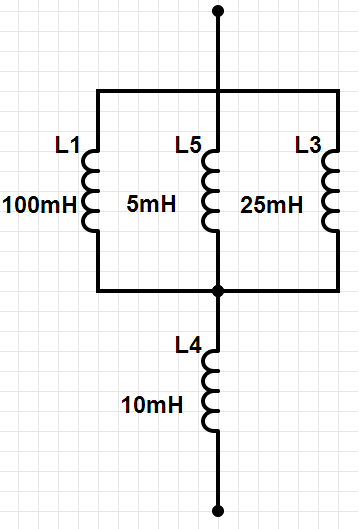 